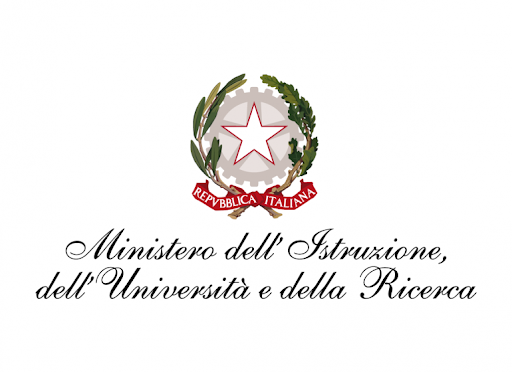 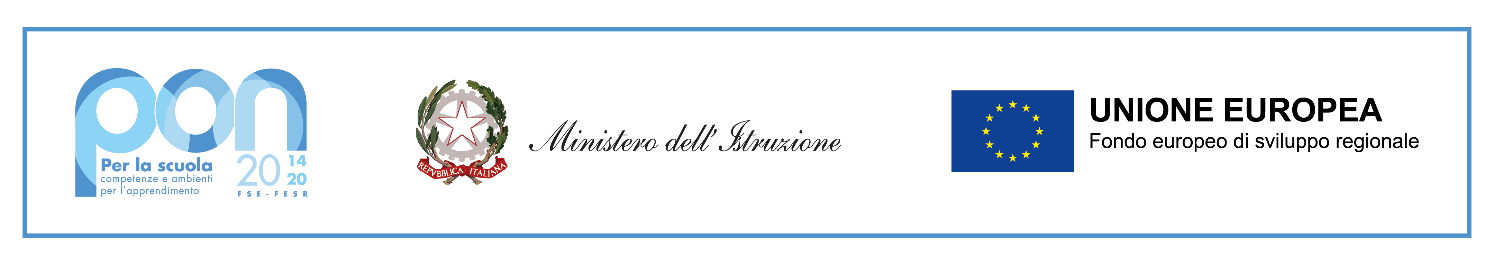 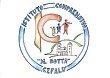 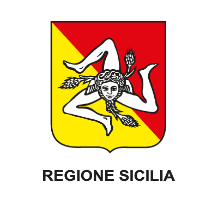 Fondi Strutturali Europei – Programma Operativo Nazionale “Per la scuola, competenze e ambienti per l’apprendimento” 2014-2020 - Asse II - Infrastrutture per l’istruzione – Fondo Europeo di Sviluppo Regionale (FESR) – REACT EU. Asse V – Priorità d’investimento: 13i – (FESR) “Promuovere il superamento degli effetti della crisi nel contesto della pandemia di COVID-19 e delle sue conseguenze sociali e preparare una ripresa verde, digitale e resiliente dell’economia” – Obiettivo specifico 13.1: Facilitare una ripresa verde, digitale e resiliente dell’economia - Avviso pubblico prot.n. 50636 del 27 dicembre 2021 “Ambienti e laboratori per l’educazione e la formazione alla transizione ecologica”. Azione 13.1.3 – “Edugreen: laboratori di sostenibilità per il primo ciclo”. CNP: 13.1.3A-FESRPON-SI-2022-110CUP: E89J22000270006                                                           ALLEGATO B: GRIGLIA ESPERTO COLLAUDATOREPROGETTO PON “Edugreen: laboratori di sostenibilità per il primo ciclo”                                                                                                                                        FIRMA                                                                                                                 ______________________________TITOLODettagliAutovalutazioneCandidato ValutazioneCommissioneLaurea in ambito Scientifico/Agrario/Tecnologico/ IngegneristicoLaurea specialistica o vecchio ordinamento validafino a 89 ……………...4 puntida 90 a 99 ……..…….5 puntida 100 a 104 …..…..7 puntida 105 a 110 …..…..8 punti110 e lode ………...10 puntiCompetenze informatiche certificate2 punti per ogni certificazione (max 6 punti)Competenze linguistiche certificate1 punto per ogni certificazione (max 3 punti)Master/Specializzazioni/Dottorati/Borse di studio3 punti per titolo (max 9 punti)Per ogni incarico di Progettazionenell’ambito dei PON FESR2 punti per incarico come progettista (max 10 punti)Per ogni esperienza nell’ambito dei PON FESR/FSE e POR (collaudatore, tutor, esperto, figura a supporto, valutatore, ecc.)1 punto per incarico (max 10 punti)TOTALETOTALE